Karta pracy dla 6 – latka 	 nr 25				     Data 04.06.2020 r. Spotkanie Jezusa z uczniami nad Jeziorem 			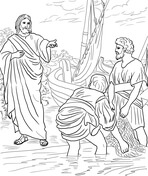 - Jak myślisz czy uczniowie byli szczęśliwi, że Jezus do nich przyszedł?- Wyciągnięta dłoń Jezusa o czym świadczy ?- Pokoloruj obraz - Spotkanie ludzi ze sobą 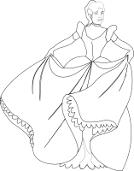 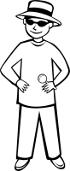 - Pomyśl o czym mogą marzyć -     OpowiadanieSUKCES

Na pokładzie pewnego statku płynącego do Stanów Zjednoczonych
wracał pewien misjonarz,
który spędził wiele lat w Chinach oraz znany śpiewak,
który był tam tylko dwa tygodnie.

Kiedy dopłynęli do Nowego Jorku,
misjonarz ujrzał wielki tłum wielbicieli oczekujących powrotu śpiewaka.

- Panie, nie pojmuję tego - mruknął rozgoryczony nieco.
- Poświęciłem Chinom czterdzieści dwa lata mojego życia,
a on tam był tylko przez dwa tygodnie
i jego witają serdecznie w domu tysiące ludzi,
a na mnie nie czeka absolutnie nikt.
Pan odpowiedział:
- Synu, skąd ta gorycz?
Przecież nie jesteś jeszcze w domu.


Któregoś dnia turysta odwiedził słynnego rabina.
Zadziwił go niesłychanie widok domu rabina,
wszystkie pokoje wypełniały jedynie książki,
zaś całe umeblowanie stanowił stół i krzesło.
- Rabbi, gdzie są twoje meble? - spytał turysta.
- A gdzie są twoje? - zareplikował rabin.
- Moje? Ależ ja jestem tutaj jedynie przejazdem!
- Ja także - odparł rabin.

Bruno Ferrero "Ważna róża" - Pomyśl z kim chciałbyś się w życiu jak najczęściej spotykać ? - Jezus czeka zawsze na nas. Warto z Nim rozmawiać - Zachęcam abyś swoimi słowami dziś pozdrowił Jezusa - Zachęcam Cię porozmawiaj z Jezusem chociażby odmawiając modlitwę                „Akt wiary”